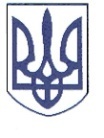 РЕШЕТИЛІВСЬКА МІСЬКА РАДАПОЛТАВСЬКОЇ ОБЛАСТІРОЗПОРЯДЖЕННЯ	21 травня 2024 року                   м. Решетилівка                                              № 123Про виплату грошової допомогина лікування Григоровича Д.С.Відповідно до ст. 34 Закону України ,,Про місцеве самоврядування в Україні”, Порядку надання грошової допомоги на лікування хворим з хронічною нирковою недостатністю, які отримують перитонеальний діаліз та програмний гемодіаліз в лікувально-профілактичних закладах Полтавської області, затвердженого рішенням Решетилівської міської ради восьмого скликання від 22 грудня 2023 року № 1738-42-VIIІ (42 чергова сесія), розглянувши заяву та подані документи Григоровича Д.С.ЗОБОВ’ЯЗУЮ:Відділу бухгалтерського обліку, звітності та адміністративно-господарського забезпечення виконавчого комітету міської ради (Момот Світлана) виплатити грошову допомогу на лікування в розмірі 3 000,00 (три тисячі грн 00 коп.) Григоровичу Дмитру Сергійовичу, який зареєстрований та проживає за адресою: ***Полтавської області.Міський голова                                                                       Оксана ДЯДЮНОВА